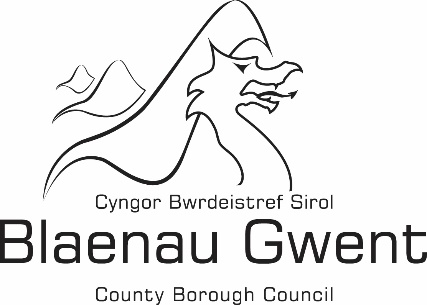 Datganiad Ariannol - Cyfrifon Taladwy a Di-dâl Rheoliadau AdeiladuDatganiad Ariannol 2020/2021Mae datganiad ariannol Cyngor Bwrdeistref Sirol Blaenau Gwent ar gyfer 2020/21 i’w weld isod: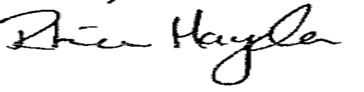 Cymeradwywyd gan: ……………………………………………………………………… (Swyddog Adran 151)Dyddiad:---------------------------------------------------------------------------------------------------------------TaladwyDi-dâlCyfanswm £££GwariantTreuliau Gweithwyr          317,590                    26,166          343,756 Cludiant               3,882                              0                3,882 Cyflenwadau a Gwasanaethau               6,434                       1,946              8,381 Taliadau Trydydd Parti               1,124 0             1,124 Taliadau gwasanaeth canolog a chymorth             63,249 0           63,249 Cyfanswm Gwariant          392,279                     28,112          420,391 IncwmTaliadau Rheoliadau Adeiladu          109,390 0         109,390 Incwm Amrywiol0                         109                  109 Cyfanswm Incwm          109,390                          109          109,499 (Diffyg)/Gwarged am y flwyddyn(282,889)(28,003)(310,892)